                The Mountaineer Force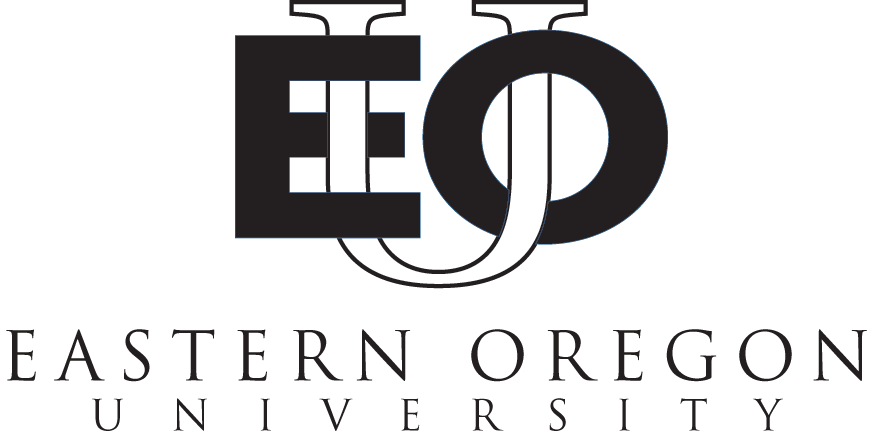 The Mountaineer Force is a continued orientation club designed to create a more inclusive and vibrant campus. We’re looking for students who are excited to be at EOU and have captured the Mountaineer spirit. The Mountaineer Force will be putting on events, attending campus activities and changing the culture at EOU.  If you are interested in making a difference on this campus and having a lot of fun in the process than The Mountaineer Force is for you. EOU Mountaineer Force Member Responsibilities and Qualifications:Actively participate in EOU events.Demonstrate pride in being an EOU Mountaineer.Current EOU student in good academic standing, planning on attending EOU during the 2018-19 academic year.Commitment to promoting a diverse and inclusive campus.Exhibit leadership, initiative, dependability, and self-confidence. Be willing to spread positive attitudes towards EOU at all times with members of our community and recruit fellow classmates to become members of The Mountaineer force.Attend meetings, help fundraise, and add your valuable input to the organization.  If you are a week of welcome leader, you will automatically be admitted.The Application ProcessTo become a member of The Mountaineer Force you must fill out an application proving your pride in being an EOU Mountaineer.  Some applicants may be selected for an interview. Not all students who apply will be accepted into The Mountaineer Force.For more information contact email the Mountaineer Force at: mountaineerforce-group@eou.edu Or visit our webpage at : https://www.eou.edu/csi/mountaineer-force/ 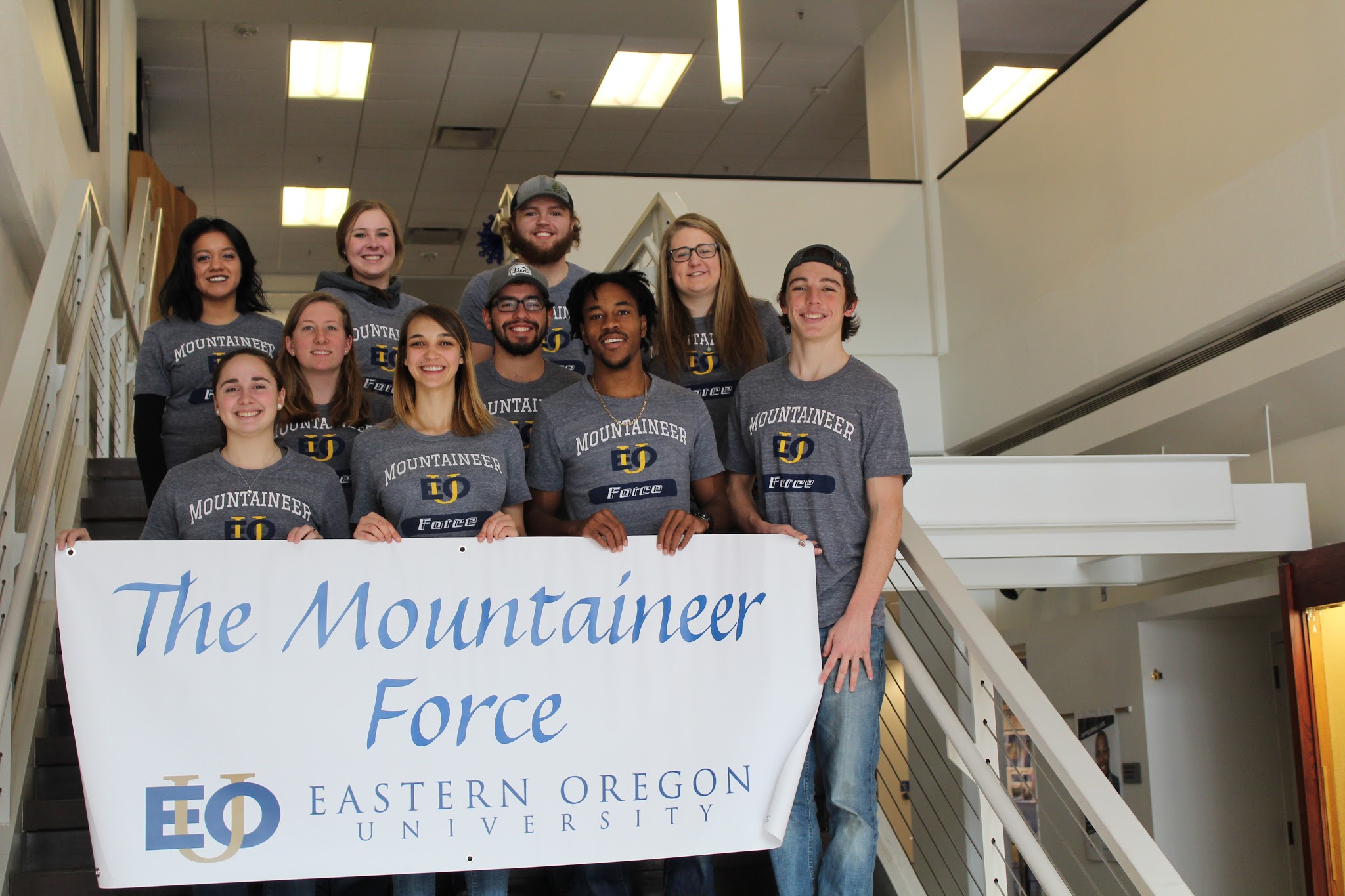 EOU Mountaineer ForceName_____________________________________		EOU E-mail____________________Address____________________________________		Cell Phone_____________________Year in School (circle)   FR  SO  JR  SR			GPA (cumulative)_______________Major_______________________________			Hometown_____________________What interests you about serving as a member of the Mountaineer Force?What do you hope to contribute to EOU Campus through the Mountaineer Force?List three personal qualities you possess that would enable you to be an effective member of The Mountaineer Force? List other campus activities, clubs, or organizations you are or have been involved with.How did you hear about the Mountaineer Force?Please list one on-campus faculty or staff member who can attest to your abilities and qualifications for the position for which you are applying: Name___________________________________	Position______________________Phone___________________